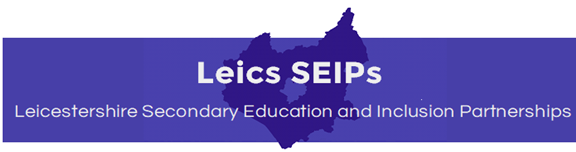 ARRANGEMENTS TO SUPPORT AP STAFF WITH ACCESS TO WEEKLY COVIDTESTINGPartnershipSchoolProviderDateMSCIPLongfieldMelton HUBNWLLIPCastle RockTECKMSCIPLongfield Engage SLIPN/AAnsty Alpacas On-going as part of NHS study.NWLLIP Ashby School Cape CabinNWLLIP Ashby School EliteSLIPWA requested- TBCInventNWLLIP Castle Rock CEP